Unitá didattica La casa – Livello A1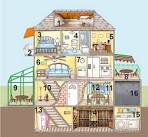 Dizionario (A1)Diverse tipologie di casa:La villettaLa villaIl condominioLa casa a schieraIl grattacieloGli ambienti della casa/appartamentoLe stanze:La cucinaIl bagnoLa camera da lettoIl corridoioIl salottoIl rispostiglioIl balconeLa cantinaLa soffittaIl garageLa stanza dei bambiniLo studioIl giardinoFunzione degli ambientiLa cucina: La stanza dove si prepara da mangiare e si mangiaIl bagno: La stanza dove ci si lava e c´ é il waterLa camera da letto: La stanza dove si dorme e si tengono i vestitiIl corridoio: Spazio d´ingresso che unisce le altre stanzeIl salotto: La stanza dove si guarda la televisione, si parla e si riposaIl rispostiglio: La stanza dove si tengono vari oggetti (aspirapolvere, scopa, secchio, ecc.)Il balcone: Spazio all`aperto dove si prende il sole e si stendeLa cantina: Spazio nella parte sotto la casa dove si tengono cose che non servono sempreLa soffitta: Spazio sotto il tetto della casa dove si tengono cose che non servono sempre Il garage: Spazio coperto dove si mette la macchinaLa stanza dei bambini: La stanza dove dormono I bambiniLo studio: Stanza da lavoroIl giardino: Spazio aperto intorno alla casa con piante e erba dove si puo giocare e riposareOggetti della casaIn ogni stanza ci sono i lampadari, le finestre, le tende, il calorifero e le porteLa cucina: Il tavolo, le sedie, il frigorifero, il forno, i fornelli, la lavastoviglie, il lavandino, i pensile, i mobili da cucina, le stoviglieIl bagno: la vasca, la doccia, il lavandino, il bidet, il water, la lavatrice, lo specchio, i pensili da bagno, gli asciugamani, il sapone, la carta igenica, lo spazzolino, il dentifricio, ecc.La camera da letto: il letto, l´armadio, i comodiniIl corridoio: l` attaccapanni, il telefonoIl salotto: il divano, la televisione, la poltrona, il tavolo, le sedie, la libreria, il tappeto Il rispostiglio: l`aspiravolvere, gli stracci, la scopa, la paletta, i detersivi, il secchio, il mocio, gli utensiliIl balcone: la sdraio, i fiori, lo stendipanniLa cantina/la soffitta: le valigie, gli sci, mobile vecchi e diversi oggettiIl garage: la macchina, le bicicletteLa stanza dei bambini: l´armadio, il letto, il comodino, la scrivania, la sedia, i giocattoliLo studio: il computer, la scrivania, la sedia, i libri, la libreriaIl giardino: l`erba, le piante, il tagliaerba, le sdraio, la pompa per annaffiare, I bidoni dell´immondiziaFunzione degli oggetti della casaLa cucina: Il tavolo: serve per mangiare, si apparecchia, si taglia il cibo, si impastale sedie: si sta sedutiil frigorifero: si tengono i cibi che devono stare al freddo (il latte, il formaggio, la verdura, le uova, la marmellata, il burro, le bibite, lo yogurt, ecc.). Nel freezer si tengono I cibi che devono stare congelatiil forno/i fornelli: servono per cuocere i cibila lavastoviglie: serve per lavare le stoviglie e le posateil lavandino: serve per lavare a mano il cibo, le stoviglie e le posatei pensile: ci si tengono I piatti, I bicchieri, le pentole e alcuni cibi.Il bagno: la vasca, la doccia: servono per lavarsi  il lavandino: servono per lavarsi e lavare  il bidet: serve per lavarsi il water: si fanno I propri bisogni la lavatrice: si lavano I vestiti e le scarpe lo specchio: ci si specchia i pensili da bagno: ci si tengono spazzole, dentifricio, spazzolino, profumi e sapone gli asciugamani: servono per asciugarsi il sapone: serve per pulirsi la carta igenica: serve per pulirsi lo spazzolino: serve per lavarsi I denti il dentifricio,: serve per lavarsi I dentiLa camera da letto: il letto: per dormire l´armadio: per tenere i vestiti i comodini: per appoggiare  libri, occhiali, la lampada e l’orologioIl corridoio: l` attaccapanni: si appendono le giacche il telefono: si usa per telefonareIl salotto: il divano: per sedersi e sdraiarsi la televisione: si ascoltano le notizie, si guardano I film e I programmi la poltrona: si ta seduti  e si legge la libreria: ci si tengono I libri e I soprammobili il tappeto: per bellezza Il rispostiglio: l`aspiravolvere/ gli stracci/ la scopa/ la palette/ i detersive/ il secchio/ il mocio: servono per puliregli utensili: per riparare e montare mobiliIl balcone: la sdraio: per stare seduti e prendere il sole i fiori: per bellezza lo stendipanni: per stendere I panniLa cantina/la soffitta: le valigie: per mettere I vestiti quando si viaggia gli sci: per sciare sulla neveIl garage: la macchina: per andare in giro le biciclette: per andare in giroLa stanza dei bambini: l´armadio: ci si mettonno I vestiti il letto: ci si dorme il comodino: c’è la lampada e la sveglia la scrivania: serve per studiare la sedia: serve per sedersi i giocattoli: servono ai bambini per divertirsiLo studio: il computer: serve per lavorare e vedere internet la scrivania: serve per lavorare e studiare la sedia: serve per sedersi i libri: si leggono  o si guardano le figure la libreria:  ci si tengono I libriIl giardino: l`erba: per bellezza le piante: per bellezza il tagliaerba: per potare il pratole sdraio: per prendere il sole e stare sedutila pompa : per annaffiare le piante I bidoni dell´immondizia: per buttare I rifiutiVerbi:Abitare, dormire, cucinare, lavare, pulire, rilassarsi, mangiare, bere, giocare, fare giardinaggio, parlare, guardare, studiare, leggere, apparecchiare, stirare, stendere, prendere il sole, ascoltare, fare il letto.Esercizio: abbinamento verbo oggettoEsempio: leggere/libroEsercizio: abbinare il numero della stanza al suo nome